Центр устойчивого развития Псковской областиОбщественная Палата Псковской областиПрограмма конференции Деятельность ресурсного Центра по поддержке общественных инициатив в Псковской области 30 сентября (среда) 2015 годаМесто проведения: Псков, ул. Советская д. 15,  Дом Профсоюзов. В рамках конференции будет проходить выставка НКО. В ходе выставки НКО области могут представить результаты совей деятельности в виде книг, брошюр, буклетов, иных материалов иллюстрирующих работу организации.  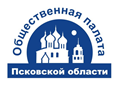 09.30-10:00Регистрация участников, начало работы выставки НКО (фойе 2 этаж)10.00-12.00Пленарное заседание (Большой зал 2 этаж)10.00-10.15Открытие конференции: Никонов С.Ю.- председатель Центра устойчивого развития Псковской областиПавлов В.Ф. - секретарь Общественной палаты Псковской областиПредставитель Администрации Псковской области 10.15-10.30«Деятельность ресурсного Центра по поддержке общественных инициатив в Псковской области». Никонов Семен Юрьевич – председатель Центра устойчивого развития Псковской области. 10.30-10.45«Взаимодействие социально ориентированных некоммерческих организаций с Общественной палатой Псковской области». Павлов Валерий Федорович - секретарь Общественной палаты Псковской области.10.45-11.10«Общественное участие в развитии местных сообществ и решении местных проблем. Фонды местных сообществ и их роль в развитии гражданского общества в современной России».  Аврорина Лариса Васильевна KAF Россия.11.10-11.30«Возможности привлечения ресурсов на реализацию программ СО НКО». Михайлова Марина Евгеньевна – директор Архангельского Центра «Гарант»11.30-11.45«Жилищное просвещение и общественный контроль как основа успешного реформирования отрасли жилищно-коммунального хозяйства в Российской Федерации». Козлов Александр Михайлович - Исполнительный директор федерального проекта «Школа грамотного потребителя»11.45-12.00Вопросы участников 12:00-12:30Кофе-брейк (фойе 2 этаж)12:30- 14:30Работа секций. «Добрые города Псковской области», модератор: Аврорина Л.В. KAF Россия.Итоги реализации проекта «Добрые города Псковской области»Презентация работы Фонда местного сообщества Добрый городОпыт организации массовых мероприятий, для сбора средств. Место проведения: Малый зал 2 этаж. Реализация проектов в рамках конкурсов «Сила малых дел» и «Культурная мозаика», модератор: Михайлова М.Е. Презентация итогов реализации проектов поддержанных в рамках конкурсов «Сила малых дели» и «Культурная мозаика»Формы и методы поддержки местных инициатив Место проведения: Учебный класс 1 этаж.ЖКХ контроль, Школа грамотного потребителя. Модератор: Козлов А.М. Актуальные изменения законодательства в сфере ЖКХ 2015 г. Стратегия развития ЖКХ до 2020 г.Презентация проекта «Школа общественных контролеров»Деятельность проекта Школа грамотного потребителя на территории Псковской области.Советы многоквартирных домов и жилищные объединения граждан.Общественный контроль за проведением капитального ремонта в МКД и переселения граждан из аварийного жильяОбсуждение инициативы по организации Ассоциации ТСН Псковской областиМеждународный день соседей.Место проведения: Большой зал 2 этаж. 14:30-15:00Кофе-брейк (фойе 2 этаж)15:00-15:45Подведение итогов работы конференции. (Большой зал 2 этаж) Выступление модераторов секций с итогами обсуждений. Обсуждение и принятие резолюции по итогам работы. 